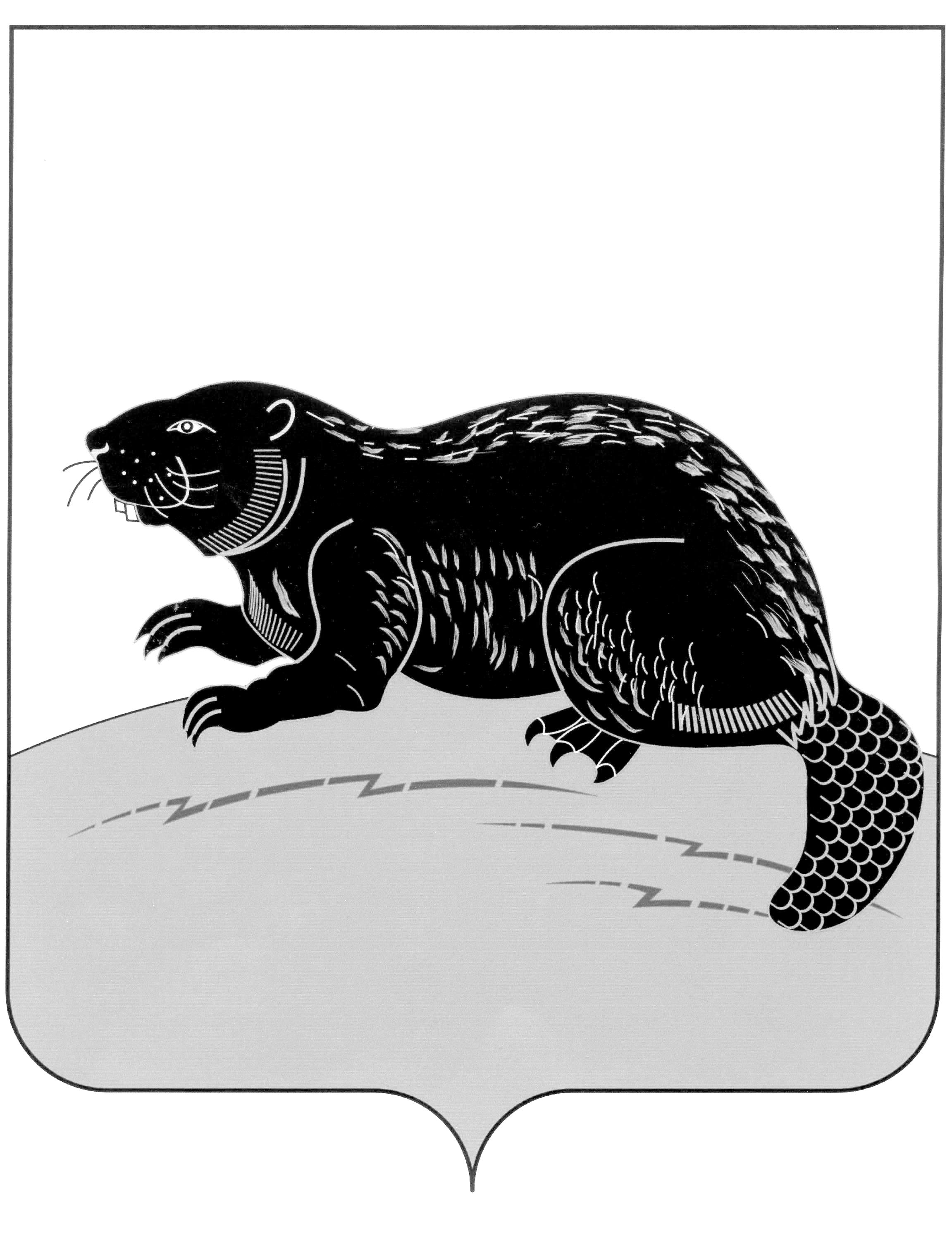 СОВЕТ НАРОДНЫХ ДЕПУТАТОВ ГОРОДСКОГО ПОСЕЛЕНИЯ-ГОРОД БОБРОВ БОБРОВСКОГО МУНИЦИПАЛЬНОГО РАЙОНА ВОРОНЕЖСКОЙ ОБЛАСТИРЕШЕНИЕ от   « 29 »   марта  2024 г.  № 19                    г. БобровОб утверждении положения об участии
в профилактике терроризма и экстремизма, а также в минимизации и (или) ликвидации последствий проявлений терроризма и экстремизма на территории городского поселения - город Бобров Бобровского муниципального района Воронежской областиВ соответствии с пунктом 71 части 1 статьи 14 Федерального закона от 6 октября 2003 года № 131-ФЗ «Об общих принципах организации местного самоуправления в Российской Федерации», частью 3 статьи 5, статьей 52 Федерального закона от 6 марта 2006 года № 35-ФЗ «О противодействии терроризму», статьями 4, 5 Федерального закона от 25 июля 2002 года № 114-ФЗ «О противодействии экстремистской деятельности», руководствуясь Уставом городского поселения - город Бобров Бобровского муниципального района Воронежской области, Совет народных депутатов городского поселения - город Бобров Бобровского муниципального района Воронежской области р е ш и л:1. Утвердить Положение об участии в профилактике терроризма и экстремизма, а также в минимизации и (или) ликвидации последствий проявлений терроризма и экстремизма на территории городского поселения - город Бобров Бобровского муниципального района Воронежской области (прилагается).2. Настоящее решение вступает в силу после дня его официального обнародования.Глава городского поселения  - городБобров Бобровского муниципальногорайона Воронежской области				                      А.М. КуценкоПриложениек решению Совета народных депутатов городского поселения - город Бобров Бобровского муниципального района Воронежской областиот « 29 » марта 2024г. № 19ПОЛОЖЕНИЕ
об участии в профилактике терроризма и экстремизма, а также в минимизации и (или) ликвидации последствий проявлений терроризма
и экстремизма на территории городского поселения - город Бобров Бобровского муниципального района Воронежской области1. Общие положения1.1. Настоящее Положение определяет цели, задачи и полномочия администрации городского поселения - город Бобров Бобровского муниципального района Воронежской области (далее по тексту – Администрация) при участии в профилактике терроризма и экстремизма, а также в минимизации и (или) ликвидации последствий проявлений терроризма и экстремизма на территории городского поселения - город Бобров Бобровского муниципального района Воронежской области.1.2. При осуществлении мероприятий по участию в профилактике терроризма и экстремизма, а также в минимизации и (или) ликвидации последствий их проявлений на территории городского поселения - город Бобров, Администрация руководствуется Конституцией Российской Федерации, федеральным законодательством, Уставом городского поселения - город Бобров и локальными нормативными правовыми актами городского поселения - город Бобров.1.3. В целях решения вопроса местного значения по участию в профилактике терроризма и экстремизма, а также в минимизации и (или) ликвидации последствий их проявлений на территории городского поселения - город Бобров могут привлекаться к участию на добровольной основе жители городского поселения - город Бобров.2. Цели и задачи в профилактике терроризма и экстремизма, минимизации и (или) ликвидации последствий проявлений терроризма и экстремизма на территории городского поселения - город Бобров2.1. Основными целями участия в профилактике терроризма и экстремизма, а также минимизации и (или) ликвидации последствий проявлений терроризма и экстремизма на территории городского поселения - город Бобров являются:1) предупреждение актов терроризма и экстремизма;2) обеспечение антитеррористической защищенности объектов, находящихся в муниципальной собственности городского поселения - город Бобров или в ведении городского поселения - город Бобров;3) создание условий для оказания помощи и реабилитации граждан, пострадавших от террористических и (или) экстремистских актов;4) создание условий для формирования у граждан толерантного поведения по отношению к людям других национальностей и религиозных конфессий.2.2. Для достижения целей, указанных в пункте 2.1. настоящего Положения, необходимо решение следующих задач:1) организация информирования населения городского поселения - город Бобров о мерах предупреждения актов терроризма и экстремизма;2) обучение муниципальных служащих, работников муниципальных учреждений и предприятий, а также населения городского поселения - город Бобров порядку действий в случае совершения актов терроризма и экстремизма;3) участие в мероприятиях по профилактике терроризма и экстремизма, а также по минимизации и (или) ликвидации последствий его проявлений, организуемых федеральными органами исполнительной власти и (или) исполнительными органами Воронежской области;4) поддержание в готовности аварийно-спасательных служб и аварийно-спасательных формирований на территории городского поселения - город Бобров;5) содействие правоохранительным органам в выявлении правонарушений и преступлений данной категории, а также ликвидации их последствий;6) пропаганда толерантного поведения к людям других национальностей и религиозных конфессий.7) проведение воспитательной работы среди населения, детей и молодежи, направленная на устранение причин и условий, способствующих совершению действий экстремистского характера.3. Деятельность администрации городского поселения - город Бобров Бобровского муниципального района Воронежской области в сфере профилактики терроризма и экстремизма, минимизации и (или) ликвидации последствий проявлений терроризма и экстремизма, а также муниципальных учреждений и предприятий3.1. Администрация городского поселения - город Бобров Бобровского муниципального района Воронежской области обладает следующими полномочиями при участии в профилактике терроризма и экстремизма:1) В пределах своей компетенции принимает муниципальные правовые акты по вопросам участия в профилактике терроризма и экстремизма;2) реализует муниципальные программы, предусматривающие мероприятия, направленные на профилактику терроризма и экстремизма на территории городского поселения - город Бобров;3) организует выполнение протокольных поручений антитеррористической комиссии Воронежской области, антитеррористической комиссии Бобровского муниципального района, межведомственной рабочей группы по вопросам противодействия экстремизму и его профилактики Бобровского муниципального района;4) участвует в мероприятиях по профилактике терроризма, а также по минимизации и (или) ликвидации последствий его проявлений, организуемых федеральными органами исполнительной власти и (или) исполнительными органами Воронежской области;5) участвует в организации информирования населения через средства массовой информации об угрозах террористического и экстремистского характера, а также о принятых в связи с этим мерах;6) участвует в проводимых на территории городского поселения - город Бобров информационно-пропагандистских мероприятиях по разъяснению сущности терроризма и его общественной опасности, а также по формированию у граждан неприятия идеологии терроризма (в том числе путем разработки и распространения учебно-методических пособий, памяток, листовок, размещения актуальной тематической информации в средствах массовой информации, в том числе на официальном сайте Администрации, в соответствии с планами мероприятий);7) осуществляет постоянный сбор информации о действующих на территории городского поселения - город Бобров национально-культурных, религиозных и иных общественных объединениях граждан, неформальных объединениях молодежи в соответствии с законодательством Российской Федерации;8) организует осуществление подготовки и содержания в готовности необходимых сил и средств для защиты населения и территории от чрезвычайных ситуаций, в том числе террористического характера, обучения населения порядку действий при возникновении террористических угроз;9) осуществляет контроль и организацию создания резервов финансовых и материальных ресурсов для ликвидации чрезвычайных ситуаций, в том числе террористического характера;10) участвует в планировании и проведении мероприятий по отселению граждан из района проведения контртеррористической операции в пункты временного размещения;11) осуществляет иные полномочия по участию в профилактике терроризма и экстремизма, а также в минимизации и (или) ликвидации последствий проявлений терроризма и экстремизма, предусмотренные законодательством Российской Федерации.3.2. Муниципальные учреждения, муниципальные предприятия на территории городского поселения - город Бобров, их руководители в пределах своей компетенции:1) обеспечивают антитеррористическую защищенность подчиненных объектов, при необходимости назначают работников, ответственных за деятельность по профилактике терроризма и экстремизма, а также минимизации и (или) ликвидации последствий их проявлений;2) исполняют мероприятия по противодействию терроризму и экстремизму, включенные в соответствующие муниципальные программы и (или) планы мероприятий;3) принимают меры по исполнению поручений по вопросам противодействия экстремизму и его профилактики в муниципальном образовании;4) организуют обучение (инструктажи) подчиненных работников мерам по профилактике терроризма и экстремизма, а также минимизации и (или) ликвидации последствий проявлений терроризма и экстремизма;5) принимают участие в антитеррористических учениях (тренировках);6) принимают меры к обеспечению безопасности граждан при организации массовых мероприятий;7) принимают иное участие в профилактике терроризма и экстремизма, а также в минимизации и (или) ликвидации последствий проявлений терроризма и экстремизма, предусмотренное законодательством Российской Федерации4. Планирование мероприятий, направленных на профилактику терроризма и экстремизма, а также минимизацию и (или) ликвидацию последствий  проявлений терроризма и экстремизма4.1. Задачи, указанные в пункте 3.1. настоящего Положения, реализуются в рамках проведения мероприятий, предусмотренных планом мероприятий.4.2. План мероприятий разрабатывается сроком на один календарный год (далее – плановый период).4.3. Проект плана мероприятий разрабатывается заместителем главы администрации городского поселения - город Бобров Бобровского муниципального района Воронежской области и направляется главе администрации на утверждение не позднее 30 ноября года, предшествующего плановому периоду.4.4. Глава администрации городского поселения - город Бобров Бобровского муниципального района Воронежской области утверждает план мероприятий не позднее 15 декабря года, предшествующего плановому периоду.